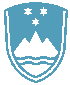 Številka: 023-17/2021-2 (pril.)Datum: 18. 3. 2021Priloga 1: Opis vozilPREDMET OBJAVEInšpektorat RS za okolje in prostor objavlja namero za prodajo dveh službenih avtomobilov znamk Opel na podlagi metode neposredne pogodbe.OPIS VOZIL IN KONTAKTNE INFORMACIJEInformacije o vozilih dobite od 9:00 do 15.00 ure pri kontaktnih osebah, navedenih pri posameznem vozilu. 1. OPEL CORSA 1.2, 16 VKontaktna oseba: Aleš PERIČ MOČNIK, tel. št.: 01 420 45 93Fotografije: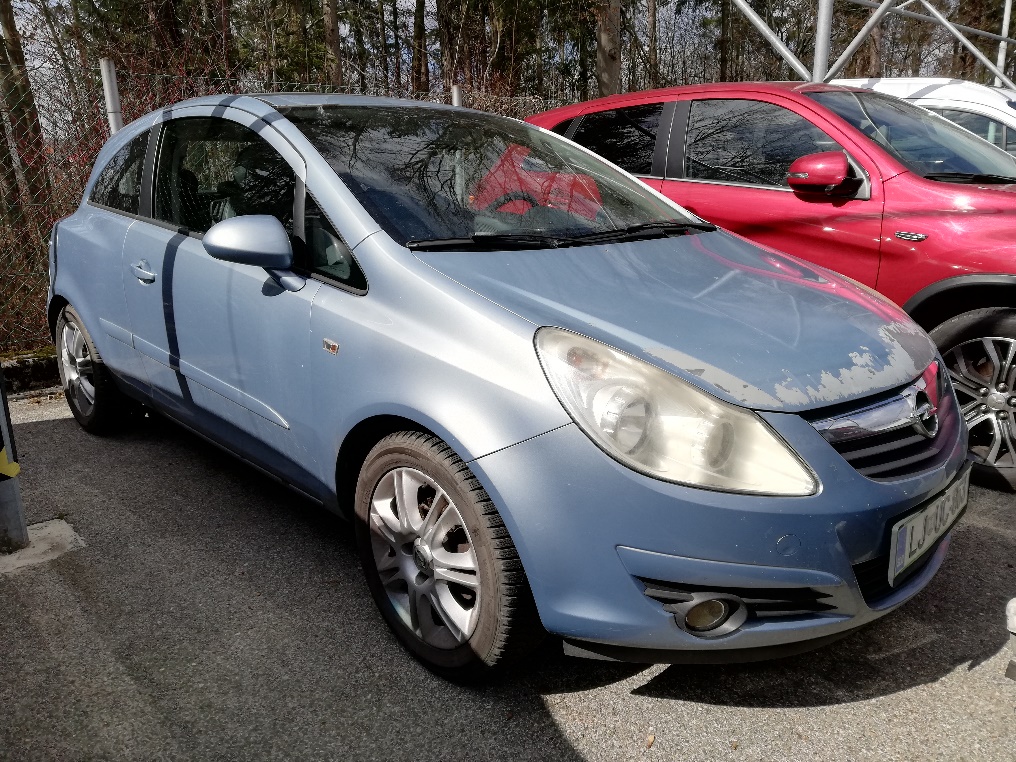 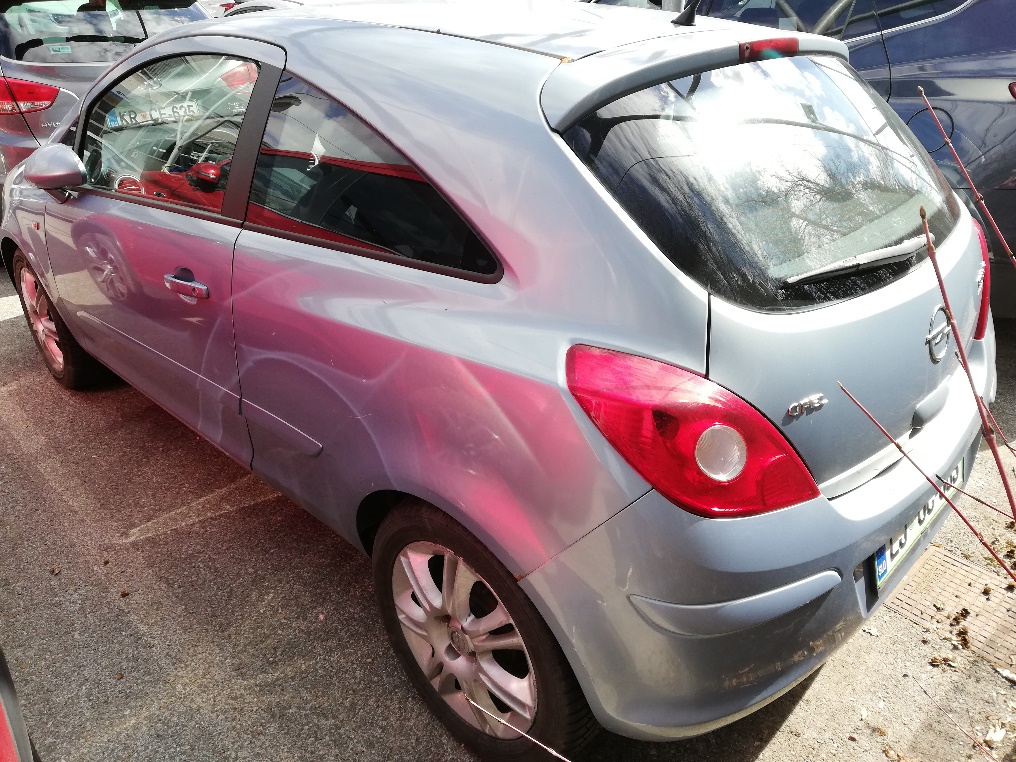  2. OPEL CORSA 1.2, 16 VKontaktna oseba: Fredi KOTNIK  tel.: 05 663 23 40Fotografije: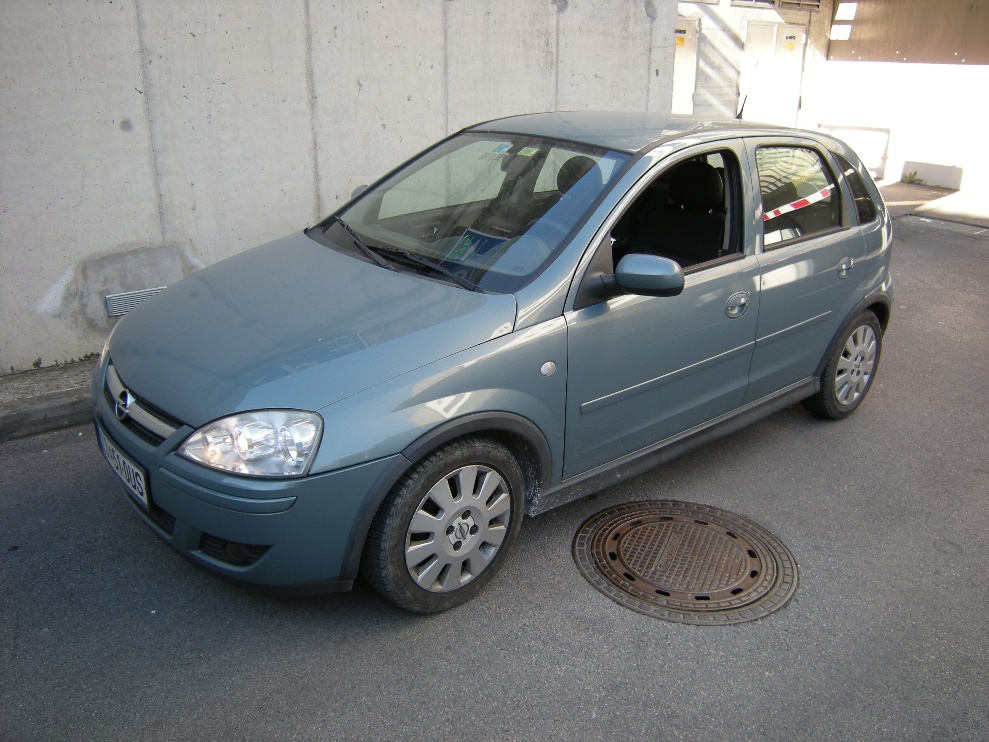 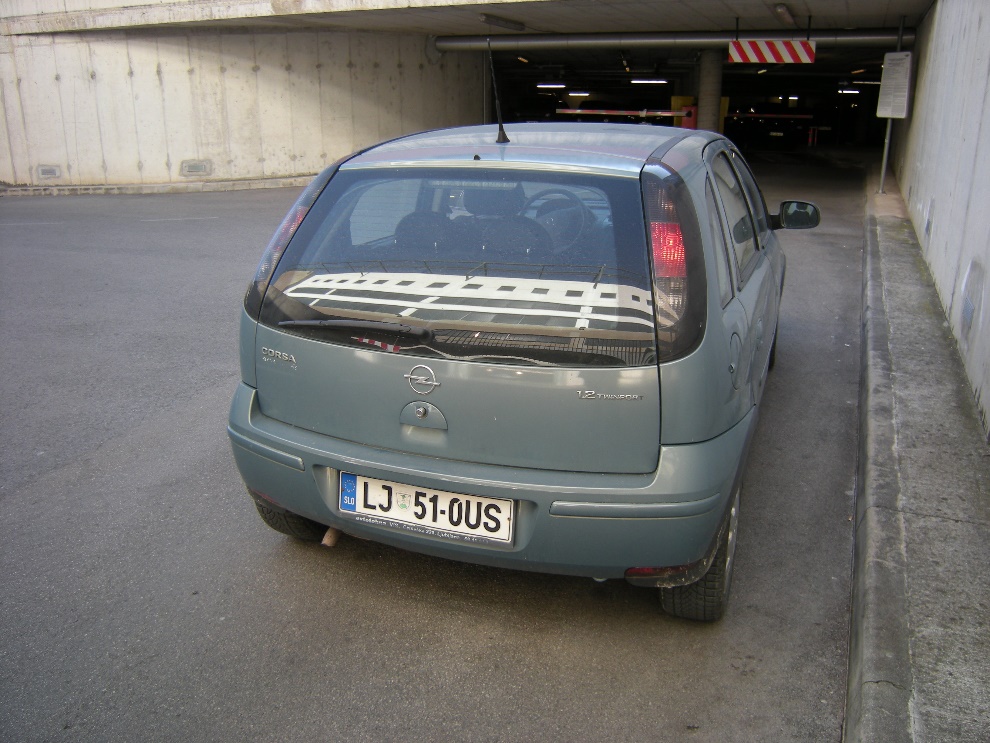 Znamka/modelŠt. šasijeReg. ozn.ccmMočkWLeto izd.Veljavnost reg. doOpel Corsa  1.2W0L0SDL0876140777LJ UC-86312295920078.6.2021Opel Corsa  1.2W0L0XCF6866034734LJ 51-0US122959200624.3.2021Znamka/modelŠtevilka šasijeReg. ozn.Prev. kmTehnični pregled doLokacijamotor ccmkWLetnikStanje vozila - opisOpel CORSA 1.2/16VW0L0SDL0876140777LJ UC-863121.5008.6.2021Ljubljana1229592007Vozno, okvara lopute plinaZnamka/modelŠtevilka šasijeReg. ozn.Prev. kmTehnični  pregled doLokacijamotor ccmkWLetnikStanje vozila - opisOpel CORSA 1.2/16VW0L0XCF6866034734LJ 51-0US110.0008.6.2021Koper1229592006Vozno, lepo ohranjeno,potrebno manjše popravilo